Piątek, 16.04.2021r1.Utrwalenie wiersza:Władysław Broniewski Gramy w zielone „Proszę o zielone!” - zaklekotał bociek do zielonej żabki, co siedziała w błocie. Ale mądra żabka prędko myk! pod wodę: „Miłe mi, bocianie, moje życie młode”. Rosły w wodzie modre niezapominajkii boćkowi rzekły: „Znamy takie bajki”, Chciałbyś żabkę połknąć, lecz się obejdź smakiem: żabka gra w zielone z młodym tatarakiem”.2.Karta pracy cz.4 nr 68Wysłuchaj wierszyka.Odszukaj wymienione zwierzęta na ilustracji.Pokoloruj ilustrację.Dokończ rysować owieczki wg wzoru, pokoloruj je.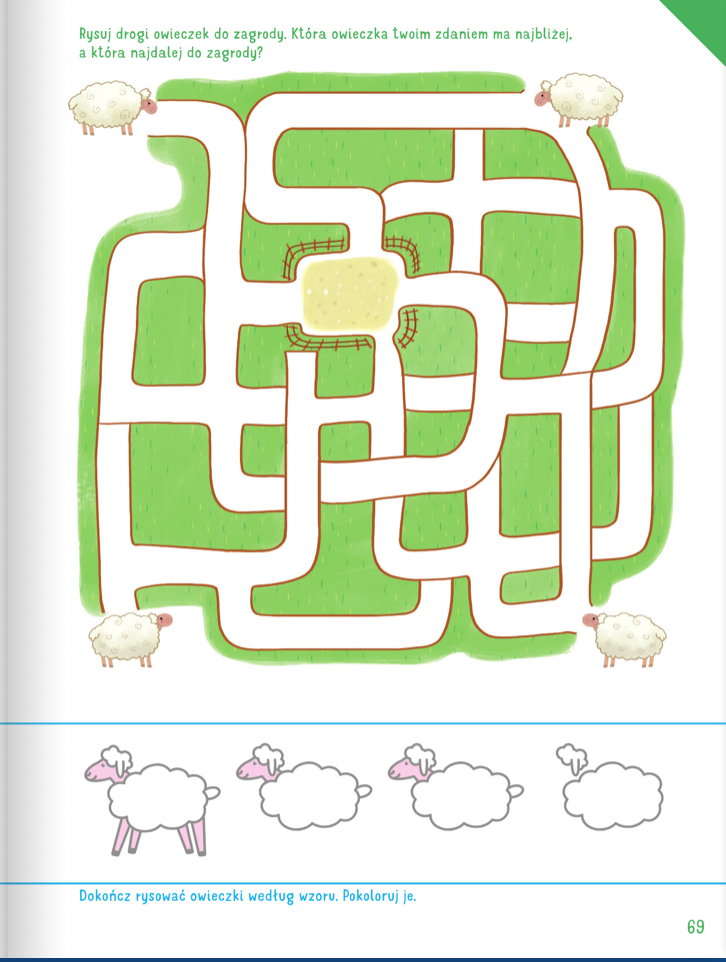 3.Odgłosy zwierząt.Dzieci rozpoznają głosy zwierząt, nazywają zwierzęta, próbują naśladować ich głosy.https://www.youtube.com/watch?v=tj2ccM-9kF04.Krowie przysmaki – rozmowa na temat ulubionego pokarmu krowy.Obejrzyj obrazki przedstawiające krowy.- Czym różnią się krowy?- Co jedzą krowy?Obecnie w Polsce hoduje się kilka ras krów. Do najbardziej rozpowszechnionych ras należą: rasa czarno-biała, rasa czerwono-biała, rasa czerwona i rasa simentalska. Osobniki rasy simentalskiej żyją bardzo długo i są odporni na różne choroby. Rasa ta występuje jednak rzadko. Najwięcej jest krów rasy czarno-białej, chociaż jako pierwsza pojawiła się w naszym kraju krowa rasy czerwonej. Krowy najbardziej lubią jeść zielone, świeże rośliny. Wiedzą, które są najlepsze. Po jedzeniu odpoczywają, a potem przeżuwają to, co zjadły. Kładą się wtedy na trawie. 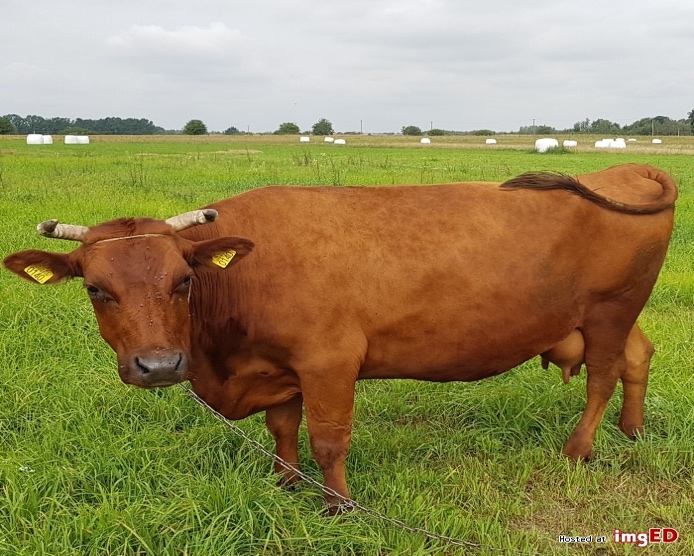 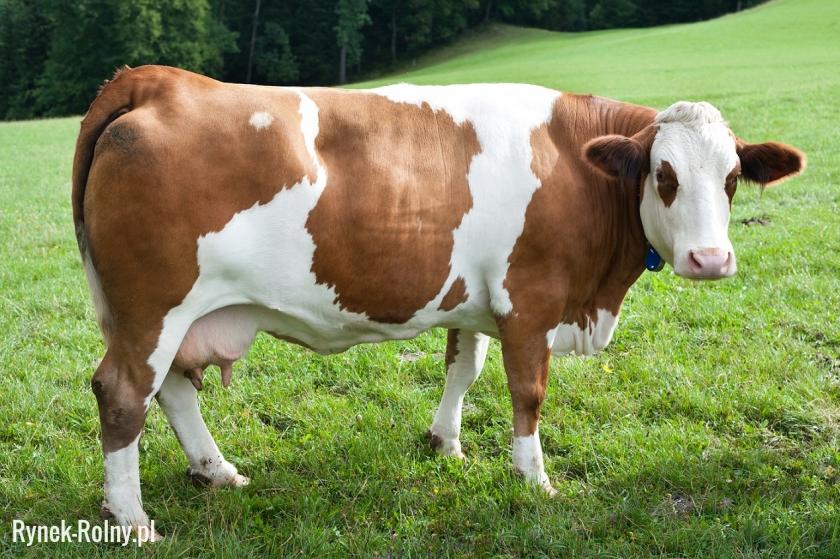 5.Praca techniczna Łaciata krówka.Wyjaśnienie sposobu wykonania pracy. Dla każdego dziecka: wyprawka- karta nr 21, klej, nożyczki, naklejki.Dzieci wycinają elementy z karty. Składają kształt krowy, zaginając go w miejscach zaznaczonych szarą linią. Przyklejają ogon we właściwym miejscu, kierując się instrukcją fotograficzną. Odszukują w naklejkach krowie łaty w kolorze czarnym. Naklejają je w wybranych przez siebie miejscach. Nadają imiona swoim krowom. 6. Zabawa ruchowa „Taniec z piórkami”.Nagranie muzyki w rytmie walca, dwa piórka dla dziecka.   Dziecko trzymając w każdej dłoni kolorowe piórko, tańczy w rytm muzyki. Rodzic pokazuje   dziecku różne taneczne ruchy. Dziecko je naśladują. Na zakończenie tańca masują piórkiem swoje przedramiona, dłonie, policzki i nos.Karta pracy, cz.4 nr 69Rysuj drogę owieczek do zagrody.Powiedz, która owieczka ma najbliżej, a która najdalej do zagrody.Dokończ rysować owieczki wg wzoru, pokoloruj je.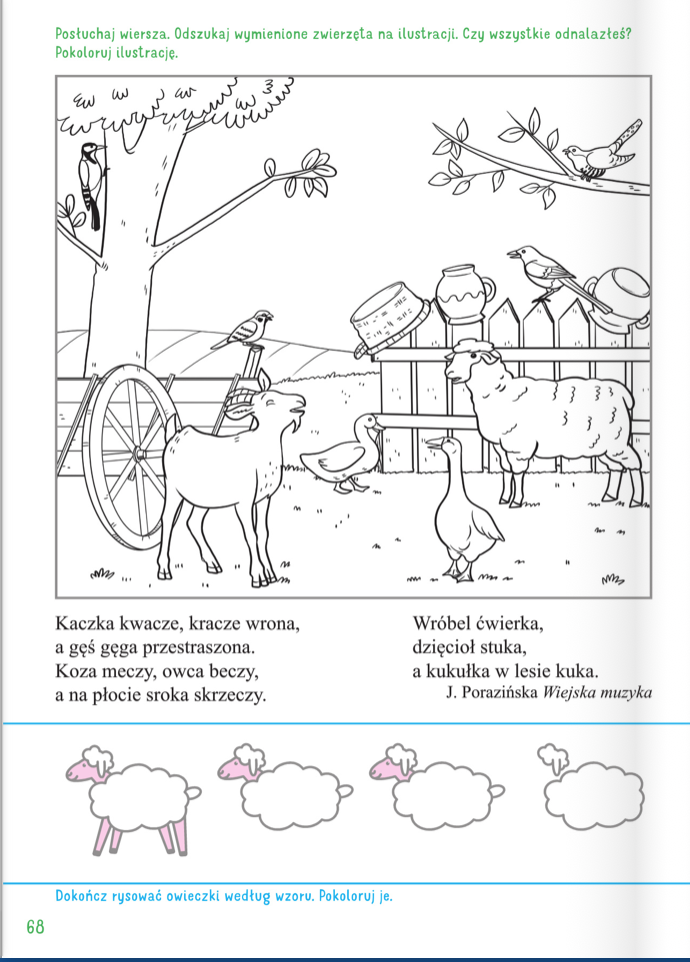   8.Film edukacyjny „Zwierzęta w gospodarstwie rolnym na wsi”.Podsumowanie wiadomości.https://www.youtube.com/watch?v=xrgowwp1V-U DOBREJ ZABAWY